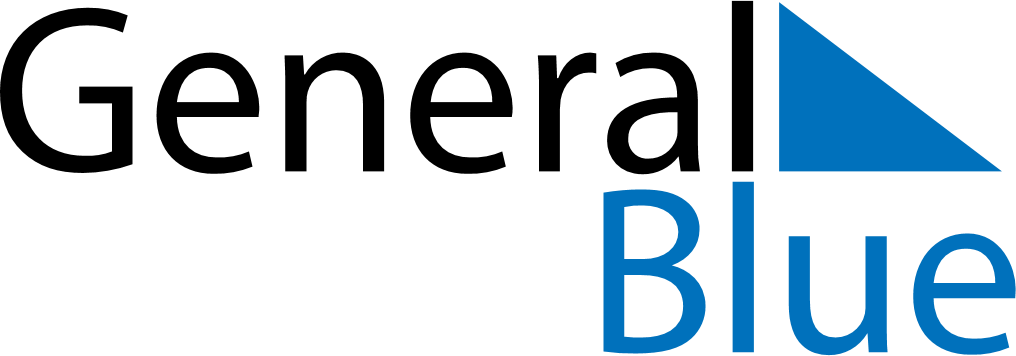 September 2024September 2024September 2024September 2024September 2024September 2024Diego de Almagro, Atacama, ChileDiego de Almagro, Atacama, ChileDiego de Almagro, Atacama, ChileDiego de Almagro, Atacama, ChileDiego de Almagro, Atacama, ChileDiego de Almagro, Atacama, ChileSunday Monday Tuesday Wednesday Thursday Friday Saturday 1 2 3 4 5 6 7 Sunrise: 6:52 AM Sunset: 6:27 PM Daylight: 11 hours and 34 minutes. Sunrise: 6:51 AM Sunset: 6:28 PM Daylight: 11 hours and 36 minutes. Sunrise: 6:50 AM Sunset: 6:28 PM Daylight: 11 hours and 37 minutes. Sunrise: 6:49 AM Sunset: 6:28 PM Daylight: 11 hours and 39 minutes. Sunrise: 6:48 AM Sunset: 6:29 PM Daylight: 11 hours and 40 minutes. Sunrise: 6:47 AM Sunset: 6:29 PM Daylight: 11 hours and 42 minutes. Sunrise: 6:46 AM Sunset: 6:30 PM Daylight: 11 hours and 43 minutes. 8 9 10 11 12 13 14 Sunrise: 7:45 AM Sunset: 7:30 PM Daylight: 11 hours and 45 minutes. Sunrise: 7:44 AM Sunset: 7:30 PM Daylight: 11 hours and 46 minutes. Sunrise: 7:43 AM Sunset: 7:31 PM Daylight: 11 hours and 48 minutes. Sunrise: 7:41 AM Sunset: 7:31 PM Daylight: 11 hours and 49 minutes. Sunrise: 7:40 AM Sunset: 7:32 PM Daylight: 11 hours and 51 minutes. Sunrise: 7:39 AM Sunset: 7:32 PM Daylight: 11 hours and 52 minutes. Sunrise: 7:38 AM Sunset: 7:32 PM Daylight: 11 hours and 54 minutes. 15 16 17 18 19 20 21 Sunrise: 7:37 AM Sunset: 7:33 PM Daylight: 11 hours and 55 minutes. Sunrise: 7:36 AM Sunset: 7:33 PM Daylight: 11 hours and 57 minutes. Sunrise: 7:35 AM Sunset: 7:34 PM Daylight: 11 hours and 58 minutes. Sunrise: 7:34 AM Sunset: 7:34 PM Daylight: 12 hours and 0 minutes. Sunrise: 7:32 AM Sunset: 7:34 PM Daylight: 12 hours and 2 minutes. Sunrise: 7:31 AM Sunset: 7:35 PM Daylight: 12 hours and 3 minutes. Sunrise: 7:30 AM Sunset: 7:35 PM Daylight: 12 hours and 5 minutes. 22 23 24 25 26 27 28 Sunrise: 7:29 AM Sunset: 7:36 PM Daylight: 12 hours and 6 minutes. Sunrise: 7:28 AM Sunset: 7:36 PM Daylight: 12 hours and 8 minutes. Sunrise: 7:27 AM Sunset: 7:37 PM Daylight: 12 hours and 9 minutes. Sunrise: 7:26 AM Sunset: 7:37 PM Daylight: 12 hours and 11 minutes. Sunrise: 7:25 AM Sunset: 7:37 PM Daylight: 12 hours and 12 minutes. Sunrise: 7:24 AM Sunset: 7:38 PM Daylight: 12 hours and 14 minutes. Sunrise: 7:22 AM Sunset: 7:38 PM Daylight: 12 hours and 15 minutes. 29 30 Sunrise: 7:21 AM Sunset: 7:39 PM Daylight: 12 hours and 17 minutes. Sunrise: 7:20 AM Sunset: 7:39 PM Daylight: 12 hours and 19 minutes. 